Муниципальное автономное дошкольное образовательное учреждение«Детский сад №3 «Семицветик» комбинированного вида»города Минусинска Красноярского краяПроект «Минусинск в моем окне»Авторы:Мельникова Е.Н.воспитатель,Желтобрюхова Н.М.воспитатель.2017г.Проект проходил в рамках тематической недели «Родной город».Вид проекта: информационно – творческий, краткосрочный.Срок реализации проекта:1 неделя.Участники проекта:  дети разновозрастной группы «Рябинушка» (5-7 лет) компенсирующей направленности, родители, воспитатели, учитель-логопед.Актуальность.	Неотъемлемая часть любой системы образования – воспитание патриотизма. Основы патриотизма закладываются в дошкольном возрасте. Любовь к Отчизне начинается с любви к своей малой родине- месту, где родился человек. Нужно признать, что в настоящее время детям недостаточно прививается любовь и уважение к своей Родине. Из-за занятости, родители уделяют мало внимания этой проблеме. В семьях нет достаточной литературы о родном крае и городе. Родители не располагают достаточной информацией и знаниями, чтобы воспитывать в детях патриотические чувства.Цель проекта: создать оптимальные условия для всестороннего развития нравственно-патриотического потенциала дошкольников через поисково-исследовательскую деятельность, создание нового творческого продукта всеми участниками проекта.Задачи:- расширять представления о родном городе;- продолжать знакомить с достопримечательностями родного города;- предоставить возможность подумать и рассказать о своём городе Минусинске;- развивать построение высказывания, помочь детям охарактеризовать объект;- формировать умение излагать свои мысли понятно для окружающих;- обогащать музыкальные впечатления детей, вызвать эмоциональный отклик при восприятии песни о любимом городе;- формировать эстетическое отношение к объектам родного города, к совместной художественно-творческой деятельности детей и родителей.Ожидаемые результаты:Дети знают историю возникновения своего города и его достопримечательности. Проявляют интерес к родному городу, который находит отражение в детском творчестве (рисунках, музыке, рассказах о родном городе).Виды деятельности в соответствии с основными направлениями развития ребёнка по ФГОС ДО:Социально-коммуникативное развитие-Сюжетно-ролевая игра «Театр»;-Конструирование «Город»;-Дидактическая игра «Собери правильно» (разрезные картинки достопримечательностей города)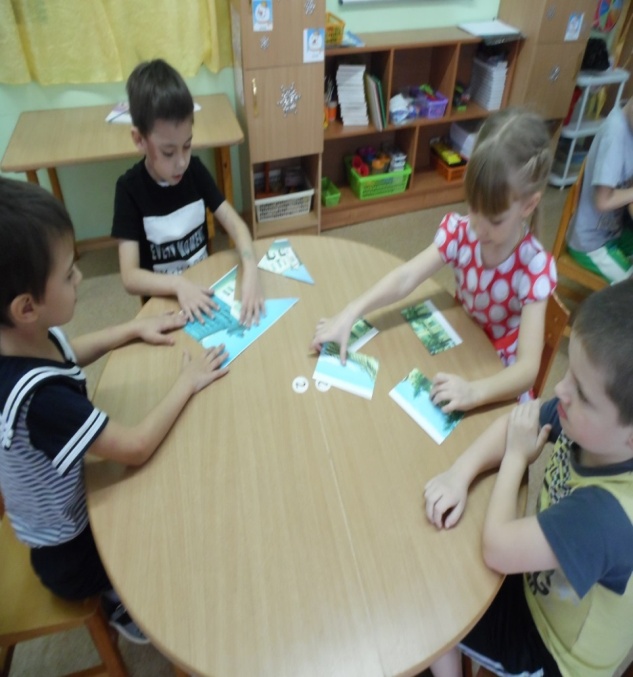 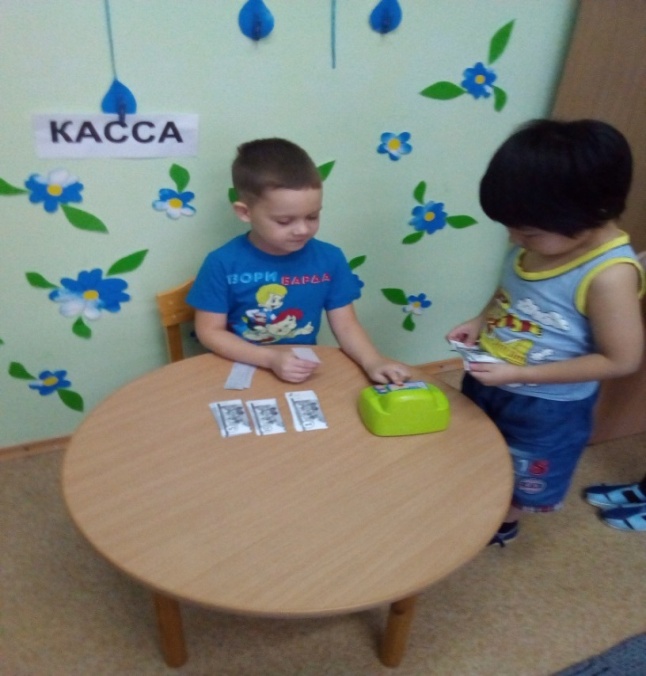 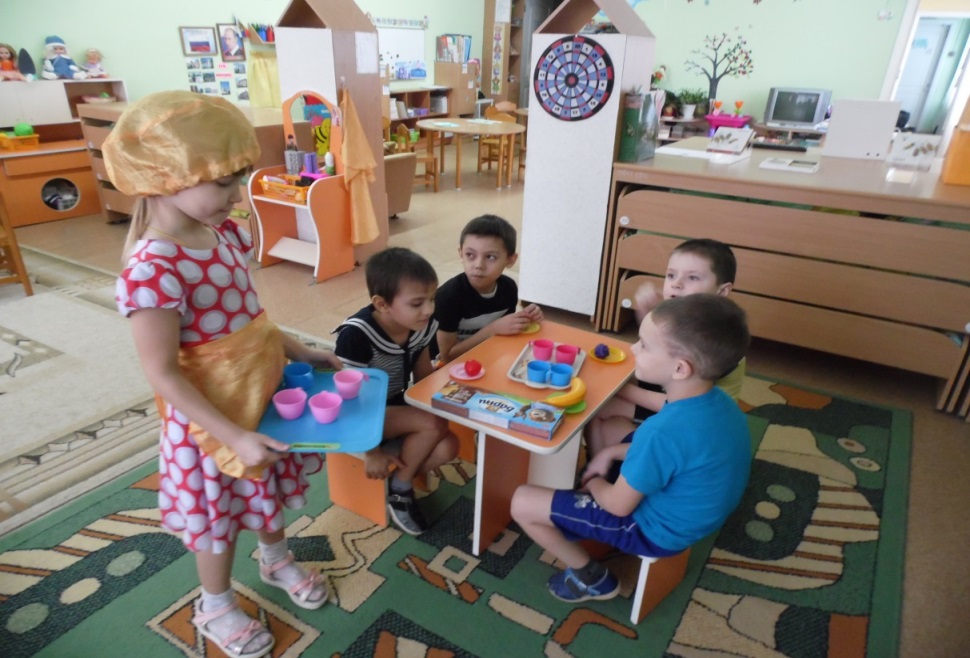 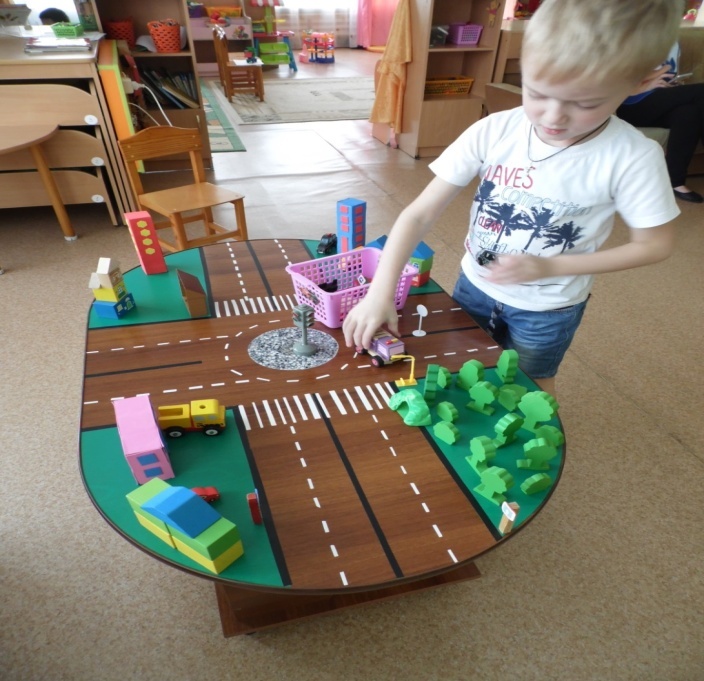 Художественно-эстетическое развитиеФотовыставка «Минусинск в моем окне»;Прослушивание песен о родном городе.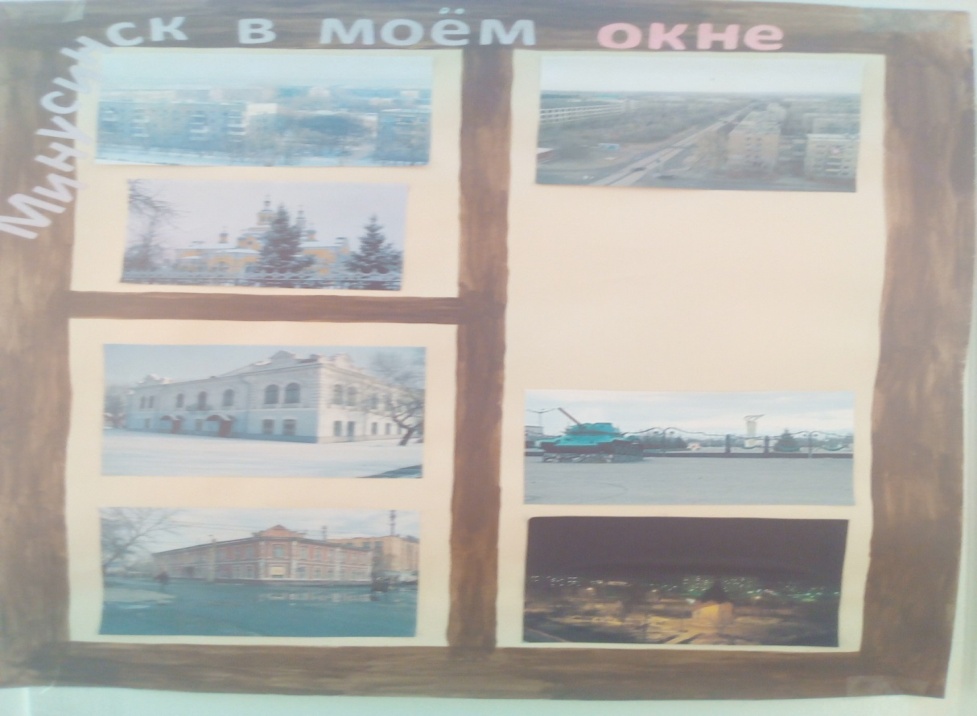 Познавательное развитиеЭкскурсия в музей города;Просмотр презентации «Достопримечательности города Минусинска».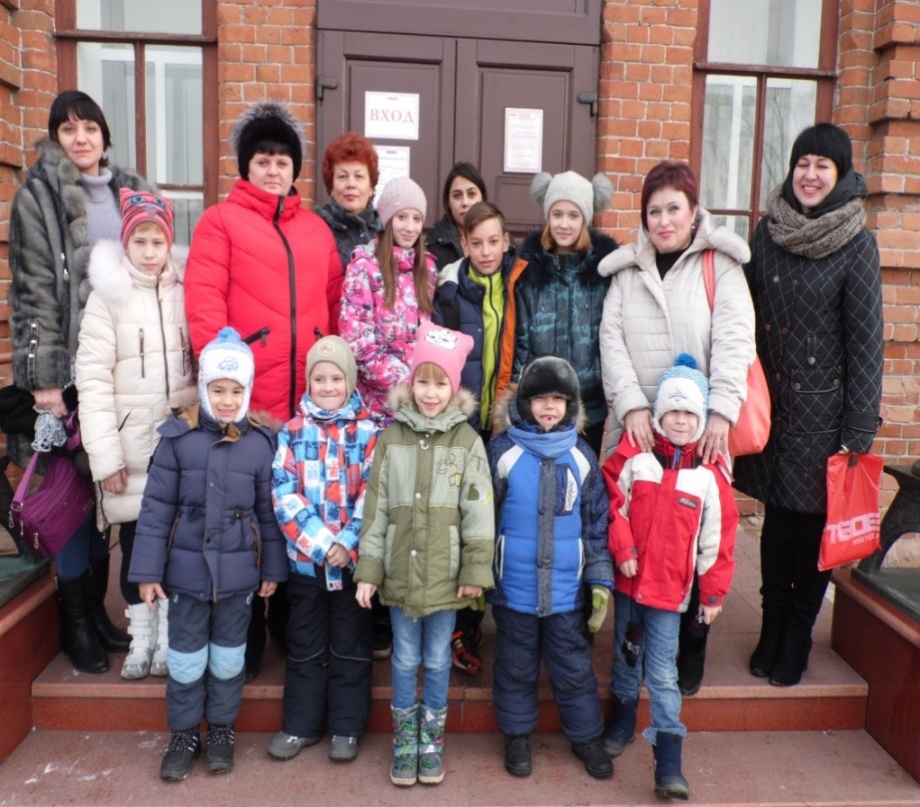 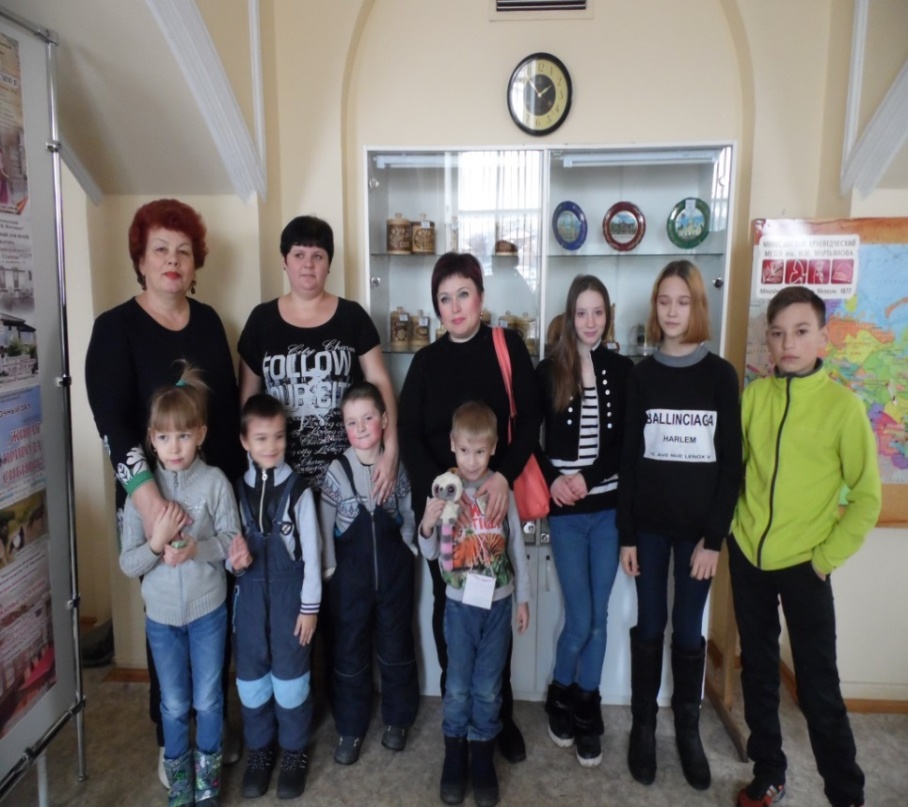 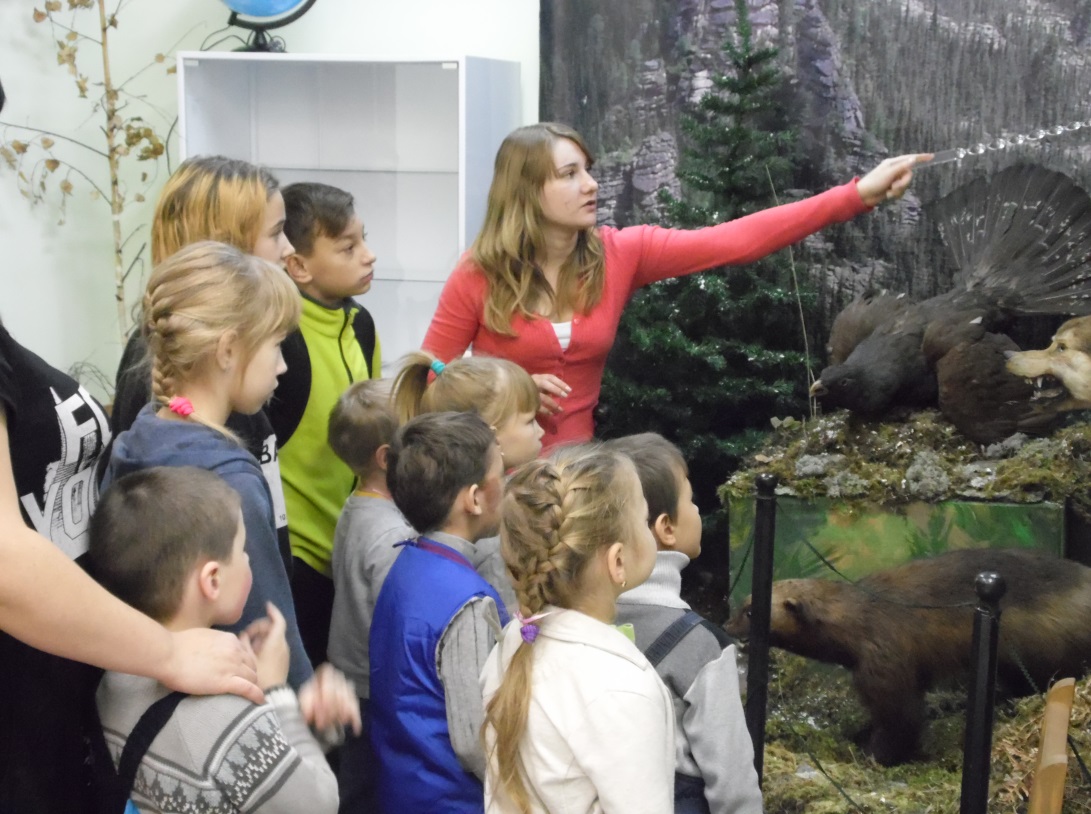 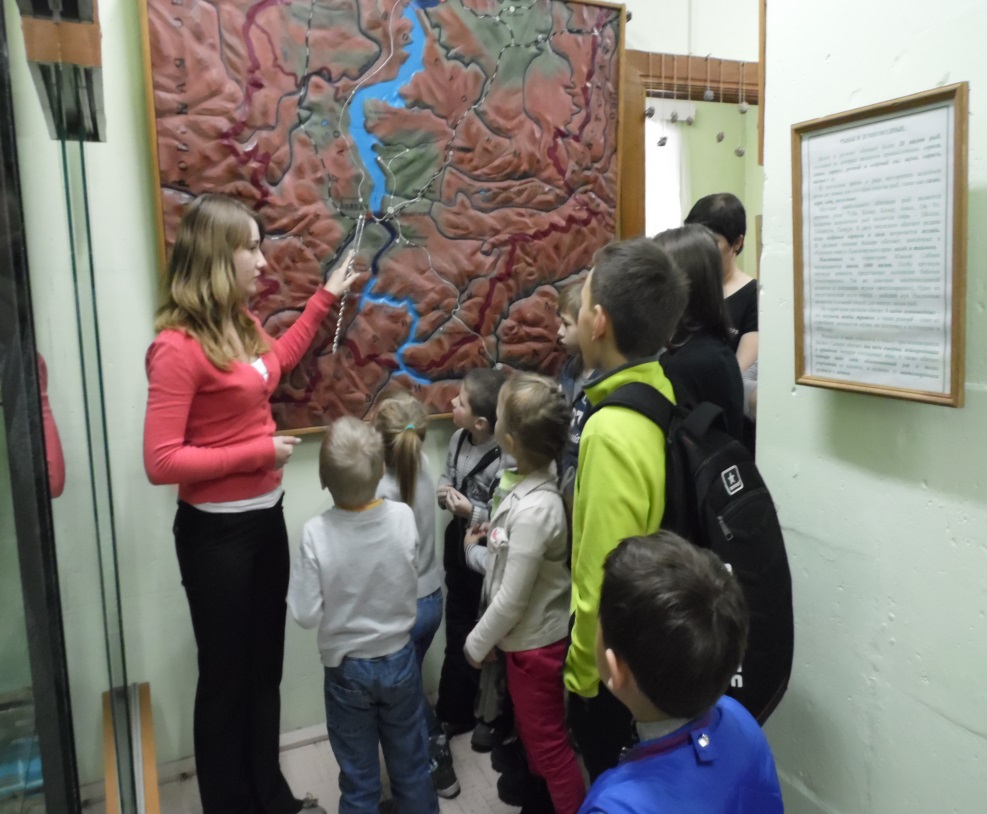 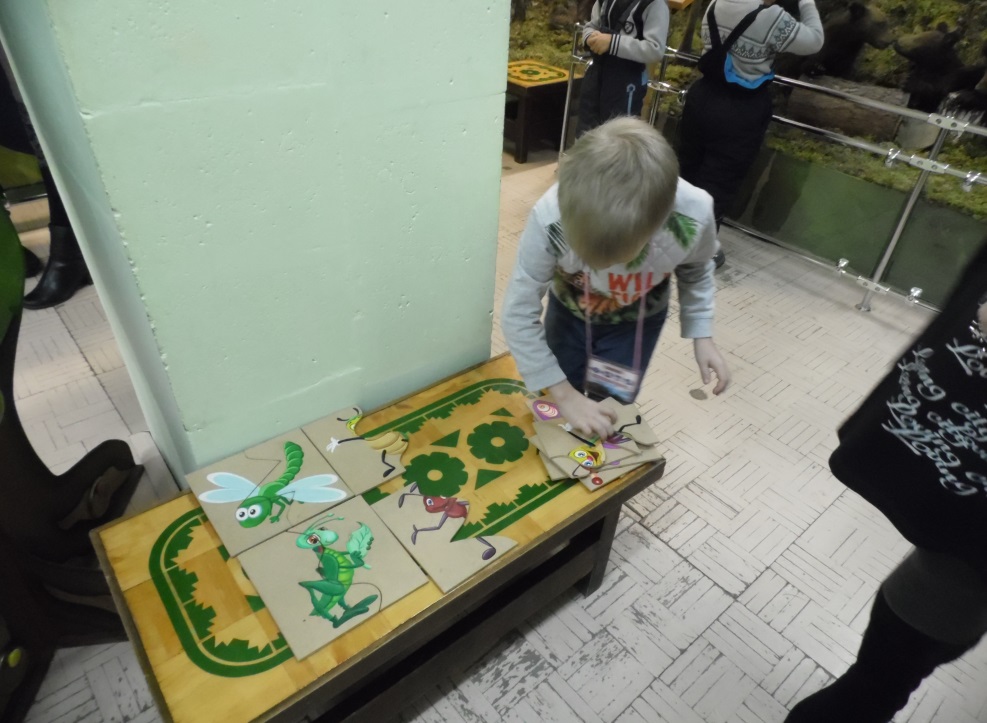 Речевое развитиеЧтение стихов и небольших рассказов красноярских писателей;Беседа «Кто где живет?», «Где родился там и пригодился», «Достопримечательности родного города».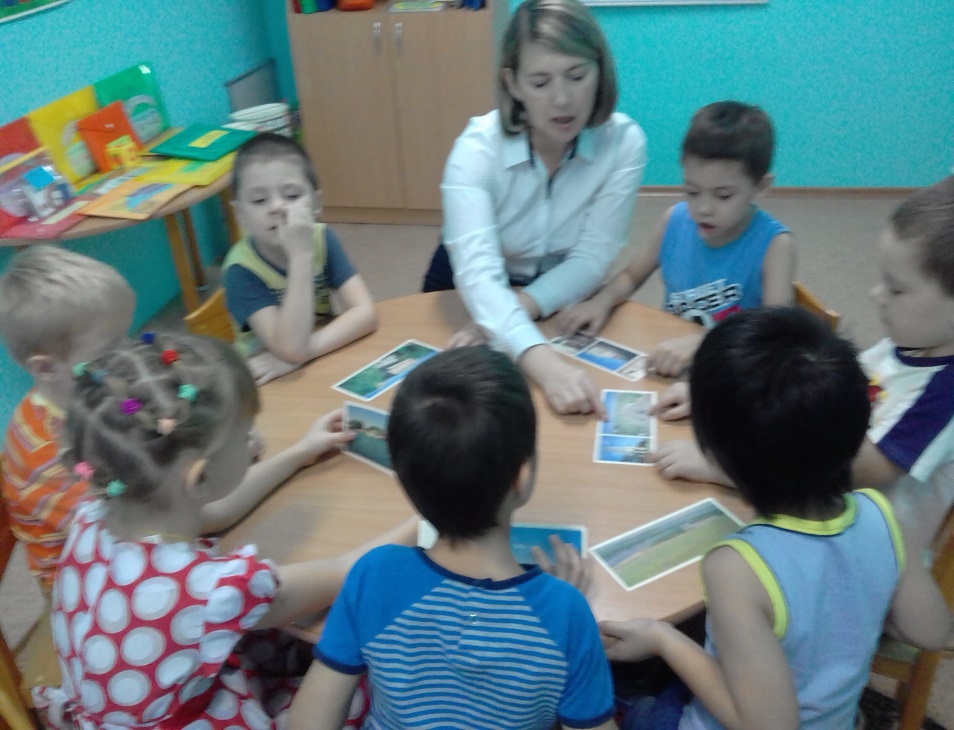 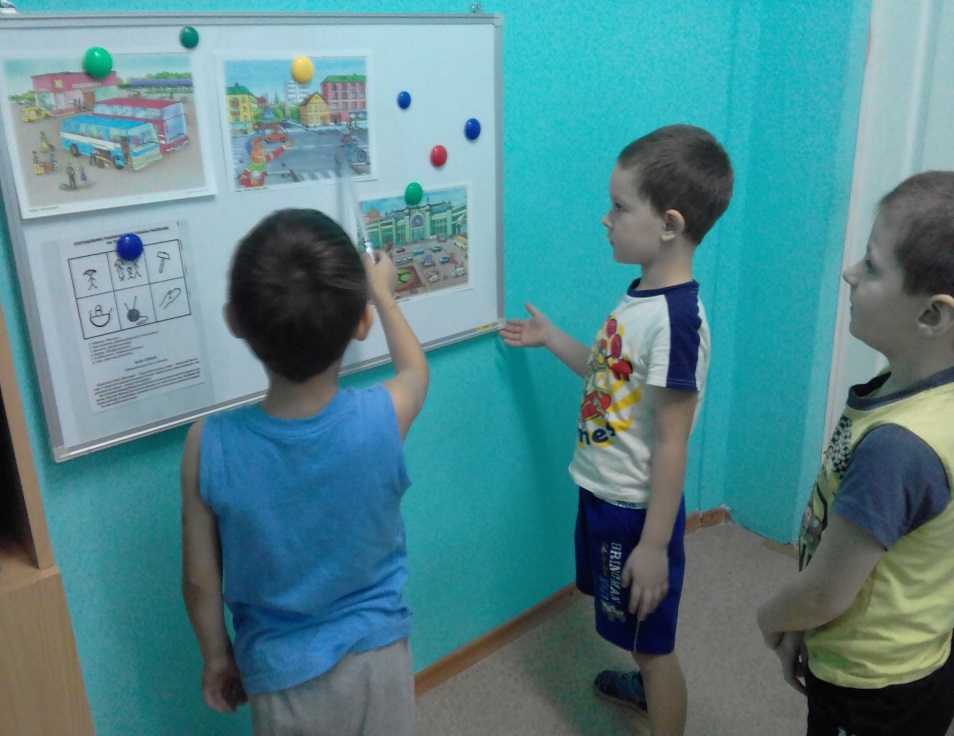 Продуктом данного проекта стал  коллаж многоэтажного дома с окнами, в которых дети совместно с родителями поместили рисунки достопримечательностей родного города.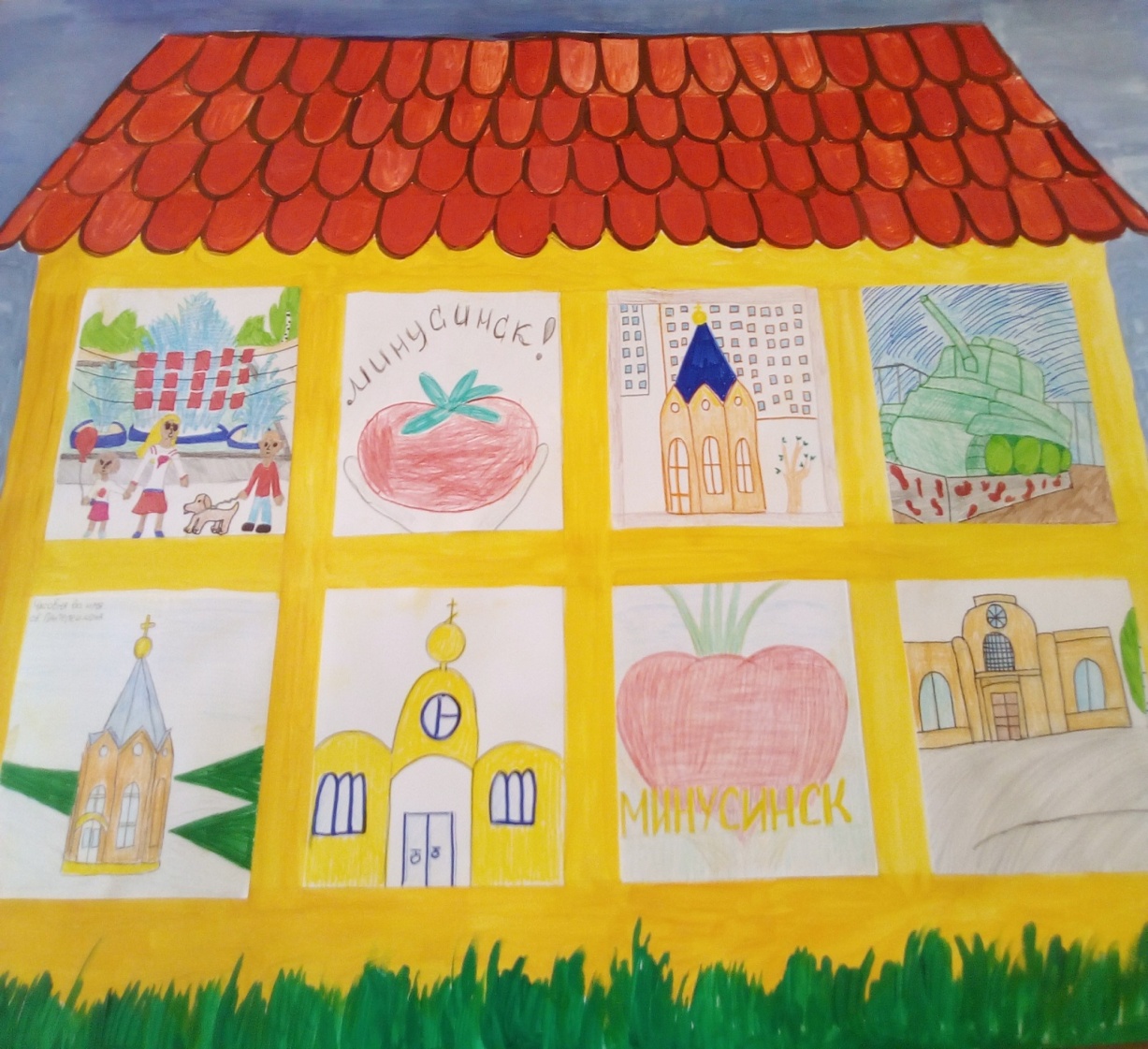 Ресурсное обеспечение:Книги, журналы, альбомы, открытки.Художественные и музыкальные произведения и материалы.Электронные презентации.